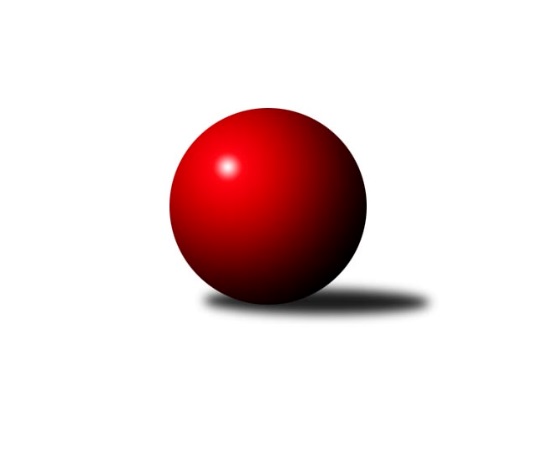 Č.18Ročník 2019/2020	15.2.2020Nejlepšího výkonu v tomto kole: 3341 dosáhlo družstvo: KK Jiskra ČejkoviceJihomoravská divize 2019/2020Výsledky 18. kolaSouhrnný přehled výsledků:TJ Bojkovice Krons	- KK Réna Ivančice 	6:2	2797:2727	13.0:11.0	14.2.SK Baník Ratíškovice A	- KC Zlín B	0:8	3009:3164	6.0:18.0	14.2.TJ Jiskra Otrokovice	- KK Blansko B	6:2	3321:3279	12.0:12.0	15.2.KK Vyškov C	- KK Slovan Rosice B	4:4	3335:3324	13.5:10.5	15.2.TJ Sokol Luhačovice B	- KK Jiskra Čejkovice	3:5	3304:3341	11.0:13.0	15.2.SKK Dubňany B	- KK Vyškov B	2:6	3140:3307	7.5:16.5	15.2.TJ Sokol Mistřín B	- SK Baník Ratíškovice B	6:2	3173:3168	14.0:10.0	15.2.Tabulka družstev:	1.	KK Vyškov B	18	13	1	4	100.0 : 44.0 	250.5 : 181.5 	 3227	27	2.	KK Jiskra Čejkovice	18	13	0	5	93.0 : 51.0 	233.0 : 199.0 	 3087	26	3.	TJ Sokol Mistřín B	18	10	2	6	85.0 : 59.0 	236.5 : 195.5 	 3085	22	4.	KK Slovan Rosice B	18	10	2	6	81.0 : 63.0 	231.5 : 200.5 	 3021	22	5.	TJ Jiskra Otrokovice	18	10	0	8	79.0 : 65.0 	216.0 : 216.0 	 3080	20	6.	SK Baník Ratíškovice A	18	10	0	8	75.5 : 68.5 	226.5 : 205.5 	 3051	20	7.	KK Réna Ivančice	18	10	0	8	71.0 : 73.0 	201.0 : 231.0 	 3047	20	8.	KK Vyškov C	18	9	1	8	73.5 : 70.5 	225.0 : 207.0 	 3031	19	9.	KC Zlín B	18	9	0	9	76.0 : 68.0 	228.0 : 204.0 	 3071	18	10.	TJ Bojkovice Krons	18	8	1	9	61.0 : 83.0 	192.5 : 239.5 	 2985	17	11.	KK Blansko B	18	7	0	11	63.5 : 80.5 	211.5 : 220.5 	 3036	14	12.	SKK Dubňany B	18	5	1	12	53.5 : 90.5 	184.0 : 248.0 	 3001	11	13.	TJ Sokol Luhačovice B	18	4	0	14	52.5 : 91.5 	194.0 : 238.0 	 3055	8	14.	SK Baník Ratíškovice B	18	4	0	14	43.5 : 100.5 	194.0 : 238.0 	 3000	8Podrobné výsledky kola:	 TJ Bojkovice Krons	2797	6:2	2727	KK Réna Ivančice 	Jakub Pekárek	153 	 90 	 155 	77	475 	 3:1 	 402 	 150	60 	 157	35	Miroslav Nemrava	Martin Hradský	146 	 90 	 155 	81	472 	 3:1 	 451 	 155	72 	 152	72	Eduard Kremláček	Jana Šopíková	151 	 87 	 147 	89	474 	 2:2 	 435 	 140	88 	 165	42	Martin Želev	Adam Kalina	141 	 90 	 159 	72	462 	 2:2 	 474 	 149	87 	 157	81	Jaroslav Mošať	Lumír Navrátil	149 	 71 	 142 	80	442 	 0:4 	 513 	 186	80 	 148	99	Tomáš Hrdlička	Jiří Kafka	173 	 63 	 156 	80	472 	 3:1 	 452 	 159	79 	 152	62	Tomáš Buršíkrozhodčí: Martin HradskýNejlepší výkon utkání: 513 - Tomáš Hrdlička	 SK Baník Ratíškovice A	3009	0:8	3164	KC Zlín B	Tomáš Mráka	145 	 133 	 112 	132	522 	 2:2 	 549 	 134	136 	 148	131	Martin Polepil	Dominik Schüller	122 	 145 	 139 	113	519 	 1:3 	 519 	 125	119 	 142	133	Radim Abrahám	Jan Minaříček	131 	 119 	 129 	145	524 	 1:3 	 556 	 145	147 	 136	128	Petr Mňačko	Václav Podéšť	145 	 127 	 112 	121	505 	 0:4 	 543 	 150	130 	 127	136	Zdeněk Šeděnka	Josef Něnička	127 	 123 	 120 	113	483 	 1:3 	 494 	 135	124 	 127	108	Petr Polepil	Jakub Mecl	126 	 101 	 111 	118	456 	 1:3 	 503 	 125	123 	 122	133	Miroslav Málek *1rozhodčí:  Vedoucí družstevstřídání: *1 od 61. hodu Zdeněk BachňákNejlepší výkon utkání: 556 - Petr Mňačko	 TJ Jiskra Otrokovice	3321	6:2	3279	KK Blansko B	Tereza Divílková	144 	 146 	 142 	146	578 	 3:1 	 521 	 138	147 	 102	134	Ladislav Musil	Teofil Hasák	120 	 122 	 140 	101	483 	 0:4 	 543 	 126	124 	 159	134	Ladislav Novotný	Michael Divílek ml.	123 	 184 	 146 	157	610 	 2:2 	 570 	 133	147 	 148	142	Naděžda Musilová	Petr Jonášek	112 	 128 	 141 	128	509 	 1:3 	 570 	 164	121 	 147	138	Karel Kolařík	Michael Divílek st.	143 	 139 	 132 	149	563 	 3:1 	 530 	 136	126 	 141	127	Jakub Haresta	Jiří Gach	135 	 145 	 146 	152	578 	 3:1 	 545 	 127	127 	 155	136	Miroslav Flekrozhodčí: Michael Divílek st.Nejlepší výkon utkání: 610 - Michael Divílek ml.	 KK Vyškov C	3335	4:4	3324	KK Slovan Rosice B	Petr Večerka	136 	 147 	 132 	121	536 	 2:2 	 547 	 120	141 	 153	133	Miroslav Ptáček *1	Jana Vejmolová	140 	 143 	 143 	125	551 	 3:1 	 518 	 134	130 	 144	110	Stanislav Žáček	Tomáš Jelínek	138 	 150 	 131 	135	554 	 1.5:2.5 	 572 	 150	150 	 147	125	Kamil Hlavizňa	Břetislav Láník	153 	 125 	 148 	129	555 	 2:2 	 569 	 149	148 	 139	133	Michal Klvaňa	Milan Svačina	135 	 138 	 138 	146	557 	 3:1 	 518 	 142	121 	 127	128	Václav Špička	Miloslav Krejčí	147 	 139 	 143 	153	582 	 2:2 	 600 	 141	167 	 136	156	Petr Streubelrozhodčí: Břetislav Láníkstřídání: *1 od 57. hodu Karel PlagaNejlepší výkon utkání: 600 - Petr Streubel	 TJ Sokol Luhačovice B	3304	3:5	3341	KK Jiskra Čejkovice	Petr Kudláček	150 	 157 	 125 	136	568 	 2:2 	 546 	 126	133 	 137	150	Zdeněk Škrobák	Jiří Konečný	153 	 149 	 135 	145	582 	 3:1 	 577 	 134	146 	 157	140	Tomáš Stávek	Miroslav Hvozdenský	126 	 126 	 151 	134	537 	 2:2 	 562 	 152	119 	 159	132	Jaroslav Bařina	Vratislav Kunc	137 	 130 	 133 	148	548 	 3:1 	 528 	 123	138 	 129	138	Martin Komosný	Jaromír Čanda	134 	 129 	 128 	130	521 	 1:3 	 519 	 137	107 	 130	145	Vít Svoboda	Karel Máčalík	127 	 131 	 149 	141	548 	 0:4 	 609 	 139	145 	 178	147	Ludvík Vaněkrozhodčí:  Vedoucí družstevNejlepší výkon utkání: 609 - Ludvík Vaněk	 SKK Dubňany B	3140	2:6	3307	KK Vyškov B	Ladislav Teplík	139 	 133 	 132 	125	529 	 0:4 	 564 	 153	136 	 133	142	Jiří Trávníček	Aleš Zlatník	123 	 119 	 125 	126	493 	 1:3 	 538 	 147	139 	 118	134	Pavel Vymazal	Filip Dratva	126 	 134 	 128 	118	506 	 0:4 	 576 	 142	144 	 129	161	Robert Mondřík *1	Alžběta Harcová	160 	 133 	 142 	138	573 	 3:1 	 553 	 154	142 	 130	127	Eduard Varga	Václav Kratochvíla	119 	 149 	 104 	135	507 	 1:3 	 554 	 140	131 	 142	141	Kamil Bednář	Martin Mačák	129 	 140 	 139 	124	532 	 2.5:1.5 	 522 	 129	130 	 143	120	Jan Večerkarozhodčí: Alžběta Harcovástřídání: *1 od 73. hodu Zdenek PokornýNejlepší výkon utkání: 576 - Robert Mondřík	 TJ Sokol Mistřín B	3173	6:2	3168	SK Baník Ratíškovice B	Josef Blaha *1	124 	 115 	 122 	131	492 	 1:3 	 513 	 128	145 	 106	134	Luděk Vacenovský	Drahomír Urc	129 	 132 	 143 	121	525 	 3:1 	 531 	 126	128 	 135	142	Dagmar Opluštilová	Radek Horák	128 	 125 	 148 	136	537 	 3:1 	 530 	 123	143 	 137	127	Marie Kobylková	Václav Luža	116 	 151 	 138 	134	539 	 3:1 	 508 	 126	134 	 135	113	Jana Mačudová	Radek Blaha	125 	 141 	 134 	122	522 	 1:3 	 557 	 146	131 	 141	139	Jarmila Bábíčková	Roman Macek	145 	 133 	 141 	139	558 	 3:1 	 529 	 137	150 	 125	117	Dana Tomančákovározhodčí: Luža Václavstřídání: *1 od 61. hodu Radim PešlNejlepší výkon utkání: 558 - Roman MacekPořadí jednotlivců:	jméno hráče	družstvo	celkem	plné	dorážka	chyby	poměr kuž.	Maximum	1.	Ludvík Vaněk 	KK Jiskra Čejkovice	564.20	380.1	184.1	5.0	10/10	(609)	2.	Tomáš Stávek 	KK Jiskra Čejkovice	563.58	376.6	187.0	4.9	9/10	(592)	3.	Petr Streubel 	KK Slovan Rosice B	561.51	371.4	190.1	3.1	7/9	(600)	4.	Michael Divílek  ml.	TJ Jiskra Otrokovice	560.29	374.1	186.2	4.2	9/9	(610)	5.	Jaroslav Mošať 	KK Réna Ivančice 	559.48	368.1	191.4	2.3	10/10	(599)	6.	Miroslav Ptáček 	KK Slovan Rosice B	559.37	373.4	186.0	4.4	7/9	(600)	7.	Viktor Výleta 	SK Baník Ratíškovice A	555.10	368.5	186.6	3.3	6/8	(584)	8.	Pavel Vymazal 	KK Vyškov B	554.17	371.8	182.4	3.7	8/9	(631)	9.	Jakub Pekárek 	TJ Bojkovice Krons	554.04	368.1	185.9	2.9	8/8	(608.4)	10.	Václav Podéšť 	SK Baník Ratíškovice A	553.94	372.3	181.6	5.4	6/8	(570)	11.	Dominik Schüller 	SK Baník Ratíškovice A	550.56	368.7	181.8	4.7	8/8	(589.2)	12.	Kamil Bednář 	KK Vyškov B	548.08	363.2	184.9	5.4	6/9	(572)	13.	Jan Večerka 	KK Vyškov B	547.83	362.2	185.6	3.5	9/9	(591.6)	14.	Radek Horák 	TJ Sokol Mistřín B	547.78	360.8	187.0	3.1	7/9	(574)	15.	Petr Polepil 	KC Zlín B	547.38	366.3	181.1	3.8	9/9	(591)	16.	Tomáš Buršík 	KK Réna Ivančice 	546.46	365.9	180.6	5.3	10/10	(602.4)	17.	Tereza Divílková 	TJ Jiskra Otrokovice	545.77	365.4	180.3	4.9	8/9	(597)	18.	Jiří Kafka 	TJ Bojkovice Krons	545.64	370.2	175.4	6.2	6/8	(624)	19.	Vratislav Kunc 	TJ Sokol Luhačovice B	545.63	367.9	177.7	4.8	8/9	(583)	20.	Martin Polepil 	KC Zlín B	543.75	364.2	179.6	6.8	6/9	(567)	21.	Stanislav Žáček 	KK Slovan Rosice B	543.40	367.1	176.3	4.0	7/9	(626.4)	22.	Miroslav Hvozdenský 	TJ Sokol Luhačovice B	543.01	372.5	170.5	4.9	8/9	(589)	23.	Robert Mondřík 	KK Vyškov B	542.79	366.8	176.0	5.8	8/9	(574)	24.	Ladislav Novotný 	KK Blansko B	542.72	360.8	181.9	4.7	9/10	(600)	25.	Marek Ingr 	TJ Sokol Mistřín B	541.49	369.0	172.5	8.2	7/9	(597)	26.	Eduard Varga 	KK Vyškov B	541.11	374.6	166.5	6.4	6/9	(580)	27.	Josef Černý 	SKK Dubňany B	539.96	366.0	174.0	6.3	7/9	(570)	28.	Tomáš Čech 	KK Réna Ivančice 	539.40	368.7	170.7	5.0	9/10	(610)	29.	Milan Svačina 	KK Vyškov C	539.27	359.5	179.8	4.4	7/7	(594)	30.	Břetislav Láník 	KK Vyškov C	538.61	368.5	170.1	6.8	7/7	(591)	31.	Jiří Gach 	TJ Jiskra Otrokovice	538.23	361.0	177.2	4.9	7/9	(578)	32.	Václav Luža 	TJ Sokol Mistřín B	538.07	366.7	171.4	6.6	8/9	(582)	33.	Michael Divílek  st.	TJ Jiskra Otrokovice	537.69	359.8	177.9	8.7	6/9	(608.4)	34.	Petr Matuška 	KK Vyškov C	537.40	353.5	183.9	4.7	5/7	(577)	35.	Radim Pešl 	TJ Sokol Mistřín B	537.01	362.9	174.1	4.1	9/9	(603)	36.	Vít Svoboda 	KK Jiskra Čejkovice	536.79	365.0	171.8	3.9	10/10	(607.2)	37.	Miroslav Flek 	KK Blansko B	536.26	355.4	180.9	5.3	9/10	(595)	38.	Jaroslav Bařina 	KK Jiskra Čejkovice	536.20	363.5	172.7	7.4	7/10	(584.4)	39.	Barbora Pekárková  ml.	TJ Jiskra Otrokovice	536.20	357.4	178.8	6.7	6/9	(566)	40.	Radek Blaha 	TJ Sokol Mistřín B	535.90	369.1	166.9	8.0	8/9	(568)	41.	Filip Vrzala 	KC Zlín B	535.52	358.2	177.3	5.0	6/9	(581)	42.	Zdeněk Škrobák 	KK Jiskra Čejkovice	534.78	360.5	174.3	4.7	8/10	(557)	43.	Zdeněk Šeděnka 	KC Zlín B	533.97	363.7	170.2	6.1	9/9	(559)	44.	Jiří Konečný 	TJ Sokol Luhačovice B	532.64	369.0	163.6	5.1	9/9	(596.4)	45.	Tomáš Vejmola 	KK Vyškov B	532.09	368.5	163.6	7.4	7/9	(582)	46.	Michal Klvaňa 	KK Slovan Rosice B	531.27	360.6	170.7	9.1	7/9	(569)	47.	Michal Kratochvíla 	SKK Dubňany B	531.23	363.5	167.7	6.5	6/9	(570)	48.	Jan Minaříček 	SK Baník Ratíškovice A	529.52	368.1	161.4	8.2	8/8	(558)	49.	Petr Večerka 	KK Vyškov C	528.84	358.7	170.2	5.7	7/7	(575)	50.	Tomáš Mráka 	SK Baník Ratíškovice A	528.51	366.2	162.4	6.0	6/8	(561)	51.	Karel Máčalík 	TJ Sokol Luhačovice B	528.28	357.4	170.9	6.1	9/9	(592)	52.	Tomáš Jelínek 	KK Vyškov C	528.08	362.1	166.0	6.8	5/7	(573)	53.	Filip Dratva 	SKK Dubňany B	527.90	360.7	167.2	7.6	6/9	(567.6)	54.	Jakub Haresta 	KK Blansko B	527.54	361.4	166.2	6.2	7/10	(600)	55.	Otakar Lukáč 	KK Blansko B	527.24	358.1	169.2	7.3	7/10	(590)	56.	Dagmar Opluštilová 	SK Baník Ratíškovice B	526.60	355.3	171.3	5.8	8/10	(537)	57.	Jaromír Čanda 	TJ Sokol Luhačovice B	526.38	362.9	163.5	8.4	6/9	(563)	58.	Zdeněk Bachňák 	KC Zlín B	526.32	359.2	167.1	6.8	8/9	(543)	59.	Zdeněk Kratochvíla 	SKK Dubňany B	526.07	358.2	167.9	6.6	6/9	(585)	60.	Petr Jonášek 	TJ Jiskra Otrokovice	525.10	367.1	158.0	7.6	9/9	(586)	61.	Jana Mačudová 	SK Baník Ratíškovice B	524.37	357.8	166.6	6.1	7/10	(562)	62.	Miroslav Nemrava 	KK Réna Ivančice 	524.32	357.9	166.4	6.4	9/10	(594)	63.	Václav Špička 	KK Slovan Rosice B	523.86	361.3	162.5	6.4	7/9	(582)	64.	Jarmila Bábíčková 	SK Baník Ratíškovice B	523.62	356.9	166.8	6.1	9/10	(560.4)	65.	Martin Komosný 	KK Jiskra Čejkovice	523.52	354.4	169.2	5.8	10/10	(572.4)	66.	Ladislav Musil 	KK Blansko B	520.66	351.0	169.6	7.8	7/10	(588)	67.	Karel Plaga 	KK Slovan Rosice B	518.75	350.4	168.3	6.4	8/9	(547)	68.	Alžběta Harcová 	SKK Dubňany B	517.84	357.7	160.2	7.4	7/9	(573)	69.	Jiří Zimek 	TJ Bojkovice Krons	516.46	360.0	156.4	8.8	7/8	(577)	70.	Josef Blaha 	TJ Sokol Mistřín B	516.23	352.3	164.0	6.7	6/9	(569)	71.	Marie Kobylková 	SK Baník Ratíškovice B	515.90	356.1	159.8	9.2	8/10	(564)	72.	Lumír Navrátil 	TJ Bojkovice Krons	515.41	353.0	162.4	9.0	8/8	(590.4)	73.	Josef Něnička 	SK Baník Ratíškovice A	515.17	354.3	160.9	6.5	8/8	(572)	74.	Petr Špatný 	KK Slovan Rosice B	509.23	343.6	165.7	6.9	7/9	(557)	75.	Adam Kalina 	TJ Bojkovice Krons	506.99	350.9	156.1	9.9	7/8	(576)	76.	Milan Žáček 	TJ Sokol Luhačovice B	504.02	350.0	154.0	7.4	7/9	(584)	77.	Luděk Vacenovský 	SK Baník Ratíškovice B	501.59	346.2	155.4	10.7	8/10	(542)	78.	Jiří Zapletal 	KK Blansko B	494.48	342.2	152.3	9.4	9/10	(540)	79.	Martin Hradský 	TJ Bojkovice Krons	491.74	343.7	148.0	11.2	7/8	(568.8)		Tomáš Procházka 	KK Vyškov B	573.60	367.9	205.7	2.8	5/9	(600)		Jiří Trávníček 	KK Vyškov B	570.33	360.7	209.7	4.3	3/9	(602)		Zdenek Pokorný 	KK Vyškov B	565.96	376.1	189.8	2.5	4/9	(596)		Tomáš Koplík  ml.	SK Baník Ratíškovice B	553.51	371.7	181.9	4.3	5/10	(598)		Naděžda Musilová 	KK Blansko B	551.67	373.0	178.7	7.3	3/10	(570)		Jana Vejmolová 	KK Vyškov C	551.15	361.2	190.0	3.4	2/7	(552)		Petr Mňačko 	KC Zlín B	550.50	378.0	172.5	4.5	2/9	(556)		Jakub Süsz 	TJ Jiskra Otrokovice	550.33	370.7	179.7	4.7	3/9	(577)		Michal Huťa 	SKK Dubňany B	550.00	383.0	167.0	4.0	1/9	(550)		Tomáš Molek 	TJ Sokol Luhačovice B	550.00	386.0	164.0	8.0	1/9	(550)		Miroslav Málek 	KC Zlín B	548.40	362.5	185.9	2.2	3/9	(571)		Filip Lekeš 	TJ Sokol Luhačovice B	546.50	360.5	186.0	3.0	2/9	(566)		Roman Macek 	TJ Sokol Mistřín B	544.90	364.4	180.5	2.9	5/9	(587)		David Matlach 	KC Zlín B	544.78	379.1	165.7	5.8	4/9	(578)		Tomáš Juřík 	TJ Sokol Luhačovice B	543.33	364.0	179.3	5.0	3/9	(560)		Tomáš Hrdlička 	KK Réna Ivančice 	541.52	363.1	178.4	6.6	5/10	(615.6)		Josef Kundrata 	TJ Bojkovice Krons	539.30	376.5	162.8	10.3	2/8	(567.6)		Samuel Kliment 	KC Zlín B	538.00	363.7	174.3	3.7	1/9	(556)		Kamil Ondroušek 	KK Slovan Rosice B	536.50	362.0	174.5	8.0	2/9	(560)		Vladimír Crhonek 	KK Vyškov C	536.00	365.5	170.5	6.5	2/7	(538)		Zdeněk Burian 	KK Jiskra Čejkovice	535.30	361.0	174.3	9.4	2/10	(543.6)		Ľubomír Kalakaj 	KK Slovan Rosice B	530.67	362.3	168.3	6.7	1/9	(546)		Martin Mačák 	SKK Dubňany B	530.20	357.3	173.0	8.3	4/9	(561)		Petr Snídal 	KK Vyškov C	529.83	368.7	161.2	6.0	3/7	(559)		Radek Michna 	KK Jiskra Čejkovice	529.16	360.9	168.2	8.1	5/10	(557)		Tomáš Šerák 	SKK Dubňany B	529.00	374.0	155.0	4.0	1/9	(529)		Václav Kratochvíla 	SKK Dubňany B	528.50	358.0	170.5	4.0	1/9	(550)		Antonín Zýbal 	SK Baník Ratíškovice B	528.00	357.0	171.0	7.0	1/10	(528)		Pavel Holomek 	SKK Dubňany B	527.44	349.6	177.9	7.7	5/9	(559.2)		Jaroslav Šerák 	SKK Dubňany B	527.01	362.6	164.5	9.8	4/9	(575)		Jakub Svoboda 	KK Jiskra Čejkovice	527.00	359.0	168.0	9.5	2/10	(537)		Jana Šopíková 	TJ Bojkovice Krons	525.38	362.6	162.8	7.4	4/8	(572.4)		Josef Kotlán 	KK Blansko B	524.08	360.2	163.9	5.7	6/10	(567)		Petr Kudláček 	TJ Sokol Luhačovice B	523.53	366.5	157.1	8.7	3/9	(571)		Jiří Formánek 	KK Vyškov C	521.33	371.0	150.3	9.7	3/7	(538)		Tomáš Řihánek 	KK Réna Ivančice 	521.01	357.6	163.4	5.6	6/10	(581)		Karel Kolařík 	KK Blansko B	520.88	360.4	160.5	8.4	4/10	(570)		Kamil Hlavizňa 	KK Slovan Rosice B	520.18	363.2	156.9	10.0	5/9	(572)		Zdeněk Helešic 	SK Baník Ratíškovice B	517.50	364.3	153.3	10.0	2/10	(538)		Josef Michálek 	KK Vyškov C	517.25	341.5	175.8	7.8	2/7	(522)		Eliška Fialová 	SK Baník Ratíškovice B	516.70	354.7	162.0	7.1	5/10	(558)		Radim Abrahám 	KC Zlín B	516.63	350.3	166.3	4.0	3/9	(524.4)		Miloslav Krejčí 	KK Vyškov C	516.40	353.9	162.5	4.3	3/7	(582)		Drahomír Urc 	TJ Sokol Mistřín B	516.17	358.6	157.5	11.0	4/9	(545)		Pavel Antoš 	SKK Dubňany B	516.00	367.5	148.5	11.0	2/9	(538)		Jan Lahuta 	TJ Bojkovice Krons	515.70	358.6	157.1	7.1	2/8	(560.4)		Miroslav Poledník 	KK Vyškov C	514.80	333.6	181.2	4.8	1/7	(514.8)		Dana Tomančáková 	SK Baník Ratíškovice A	513.88	349.6	164.3	7.4	4/8	(581)		Pavel Harenčák 	KK Réna Ivančice 	513.47	352.4	161.1	9.7	3/10	(533)		Miroslav Polášek 	KC Zlín B	512.74	358.8	153.9	10.4	5/9	(530)		Vlastimil Červenka 	TJ Sokol Luhačovice B	511.00	363.0	148.0	5.0	1/9	(511)		Ladislav Teplík 	SKK Dubňany B	510.56	359.4	151.2	9.2	4/9	(543)		Martin Želev 	KK Réna Ivančice 	509.60	352.8	156.8	10.3	4/10	(545)		Marta Beranová 	SK Baník Ratíškovice B	509.00	341.5	167.5	5.0	2/10	(523)		Dana Musilová 	KK Blansko B	507.60	346.8	160.8	6.0	1/10	(507.6)		František Fialka 	SKK Dubňany B	507.45	355.4	152.1	8.2	4/9	(523)		Eduard Kremláček 	KK Réna Ivančice 	505.24	360.1	145.2	8.4	5/10	(548)		Teofil Hasák 	TJ Jiskra Otrokovice	504.62	341.7	163.0	7.5	5/9	(539)		Jakub Sabák 	TJ Jiskra Otrokovice	503.85	349.3	154.6	11.0	4/9	(530)		Martin Koutný 	SKK Dubňany B	499.00	340.0	159.0	4.0	1/9	(499)		Zdeněk Jurkovič 	SKK Dubňany B	495.00	347.0	148.0	8.0	1/9	(495)		Evžen Štětkař 	KC Zlín B	493.83	332.5	161.3	8.2	2/9	(509)		Milan Ryšánek 	KK Vyškov C	489.73	345.6	144.1	9.3	3/7	(520)		Aleš Zlatník 	SKK Dubňany B	489.56	338.0	151.6	11.3	5/9	(512)		Jakub Mecl 	SK Baník Ratíškovice A	487.10	334.2	152.9	10.2	4/8	(537)		David Hanke 	TJ Bojkovice Krons	486.50	349.9	136.6	11.3	2/8	(493)		Tomáš Koplík  st.	SK Baník Ratíškovice A	484.50	340.0	144.5	10.0	1/8	(503)		František Čech 	KK Réna Ivančice 	477.00	336.0	141.0	10.8	1/10	(495.6)		Jan Blahůšek 	SKK Dubňany B	474.25	324.0	150.3	11.5	2/9	(542)		Karel Mecl 	SK Baník Ratíškovice B	467.00	326.0	141.0	17.0	1/10	(467)		Alois Valášek 	TJ Sokol Luhačovice B	466.00	308.0	158.0	11.0	2/9	(476)		Luboš Staněk 	KK Réna Ivančice 	463.20	329.4	133.8	12.6	1/10	(468)		Stanislav Polášek 	SK Baník Ratíškovice A	458.60	346.2	112.4	14.6	2/8	(478)		Michal Machala 	TJ Bojkovice Krons	456.00	315.0	141.0	11.0	1/8	(456)		Vladimír Stávek 	KK Jiskra Čejkovice	455.00	320.0	135.0	18.0	1/10	(455)		Kristýna Košuličová 	SK Baník Ratíškovice B	450.00	340.8	109.2	15.6	1/10	(450)		Petr Vrzalík 	KC Zlín B	428.00	310.0	118.0	19.0	1/9	(428)Sportovně technické informace:Starty náhradníků:registrační číslo	jméno a příjmení 	datum startu 	družstvo	číslo startu24543	Martin Želev	14.02.2020	KK Réna Ivančice 	3x20773	Eduard Kremláček	14.02.2020	KK Réna Ivančice 	4x19246	Petr Mňačko	14.02.2020	KC Zlín B	1x20128	Tomáš Hrdlička	14.02.2020	KK Réna Ivančice 	3x
Hráči dopsaní na soupisku:registrační číslo	jméno a příjmení 	datum startu 	družstvo	Program dalšího kola:19. kolo21.2.2020	pá	17:30	KK Réna Ivančice  - SK Baník Ratíškovice A	21.2.2020	pá	17:30	KK Jiskra Čejkovice - TJ Jiskra Otrokovice	21.2.2020	pá	18:00	KK Blansko B - TJ Bojkovice Krons	21.2.2020	pá	18:00	KC Zlín B - KK Vyškov C	21.2.2020	pá	18:00	KK Slovan Rosice B - SKK Dubňany B	21.2.2020	pá	18:00	SK Baník Ratíškovice B - TJ Sokol Luhačovice B	22.2.2020	so	16:30	KK Vyškov B - TJ Sokol Mistřín B	Nejlepší šestka kola - absolutněNejlepší šestka kola - absolutněNejlepší šestka kola - absolutněNejlepší šestka kola - absolutněNejlepší šestka kola - dle průměru kuželenNejlepší šestka kola - dle průměru kuželenNejlepší šestka kola - dle průměru kuželenNejlepší šestka kola - dle průměru kuželenNejlepší šestka kola - dle průměru kuželenPočetJménoNázev týmuVýkonPočetJménoNázev týmuPrůměr (%)Výkon2xTomáš HrdličkaRéna Ivančice 615.6*3xLudvík VaněkČejkovice114.056095xMichael Divílek ml.Otrokovice6107xMichael Divílek ml.Otrokovice112.656103xLudvík VaněkČejkovice6092xTomáš HrdličkaRéna Ivančice 111.425134xPetr StreubelRosice B6003xPetr StreubelRosice B111.226002xJiří KonečnýLuhačovice B5821xJiří KonečnýLuhačovice B108.995821xMiloslav KrejčíVyškov C5821xAlžběta HarcováDubňany B108.67573